  GRUPA: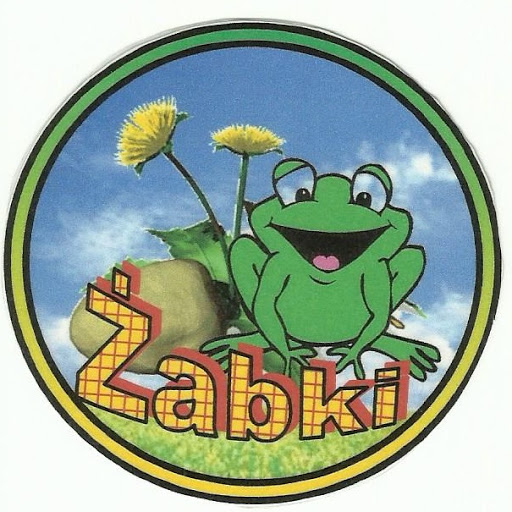 Maj ,tydz.ITemat  tygodnia:  Na  wsi    Cele/Umiejętności dziecka:Wzbogacanie wiadomości nt. nazw i wyglądu zwierząt z wiejskiego podwórkaPoznanie korzyści płynących z hodowli zwierzątDoskonalenie umiejętności słuchania utworów literackich, Docenianie walorów i wartości odżywczych mioduRozwijanie logicznego myśleniaUtrwalanie cyfr 0-9Utrwala liczebniki główne, porządkoweZapoznanie ze znakiem + (dodawania)Układanie i rozwiązywanie działań matematycznych, dodaje liczbyDoskonali analizę sylabową, głoskową wyrazówOdczytuje wyrazy z poznanymi literami, łączy sylaby, utrwala poznane literyFormułuje dłuższe wypowiedzi wielozdaniowe, buduje zdania poprawne pod względem gramatycznymDoskonali sprawność narządów mowyUczestniczy w zabawach ruchowych, plastycznych, twórczychRozwija sprawność grafomotoryczną podczas pisania wzorów                                               litero- i cyfro-podobnych oraz podczas prób pisania po śladzie liter i cyfr                     oraz wyrazówDoskonali percepcję wzrokową, słuchową, ruchową